災害時にアスベストを飛散させないために災害時には、アスベストが使用されている建築物等の倒壊等により、アスベストが飛散し、建物利用者や周辺の方々の健康を害するおそれがあることから、次の点にご留意ください。【平常時の対応】建築物等のアスベスト使用状況を調査し、アスベストの使用が確認された場合は、早めに除去されますようお願いします。	【災害発生時の対応】　災害が発生した場合、速やかに、建築物等のアスベストの状況を確認してください。アスベストが飛散するおそれがある場合は、応急対応として、作業者の安全を確保したうえで、ビニールシート等による飛散防止措置や立入禁止など、建物利用者や周辺の方々へのばく露防止対策を講じていただきますようお願いします。【お問い合わせ先】　建築物等に使用されているアスベストの除去等を検討している場合は、大気汚染防止法及び大阪府生活環境の保全等に関する条例に基づく遵守事項等がありますので、次の担当部署にご相談をお願いします。＜その他のお問い合わせ＞アスベストに係る法規制は「建築基準法」、「廃棄物の処理及び清掃に関する法律」、「建設工事に係る資材の再資源化等に関する法律（建設リサイクル法）」、「労働安全衛生法」、「石綿障害予防規則」など多くの規制が定められています。詳細につきましては、各法令所管の担当部署にご相談ください。また、民間建築物の吹付けアスベストの調査・除去については、費用の一部を補助する制度があります（府内の一部の市）。詳しくは、　大阪府　石綿　補助　　で検索してください。種　類石綿含有吹付け材（レベル１）石綿含有保温材等（レベル２）石綿含有成形板等（レベル３）石綿含有仕上塗材使用箇所の例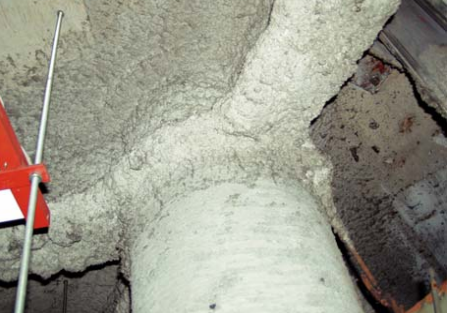 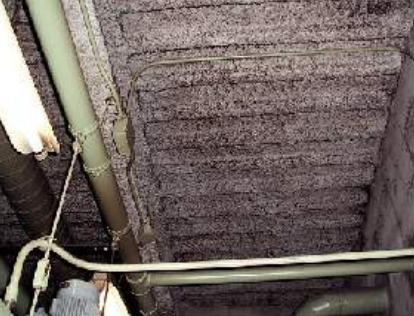 耐火建築物、準耐火建築物の鉄骨、はり、柱等の耐火被覆材ビルの機械室、ボイラ室等の天井、壁の吸音・結露防止（断熱用）の吹付け材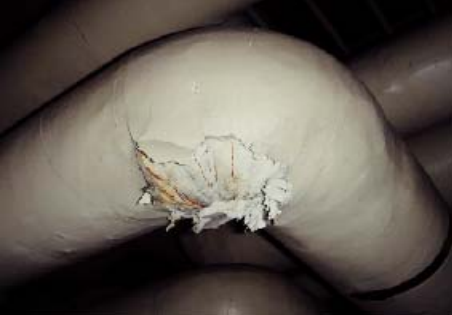 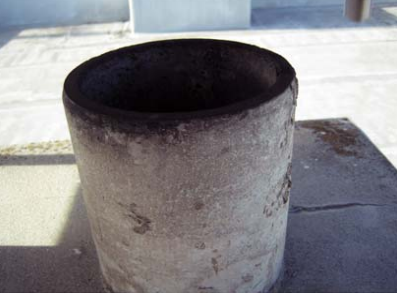 ボイラ本体及びその配管等の保温材、煙突断熱材建築物の柱、はり、壁等の耐火被覆板、石綿含有けい酸カルシウム板第２種　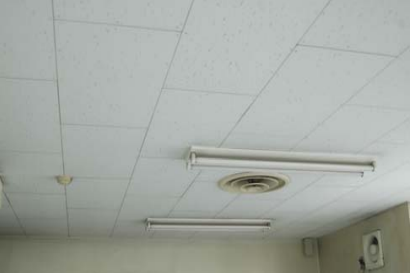 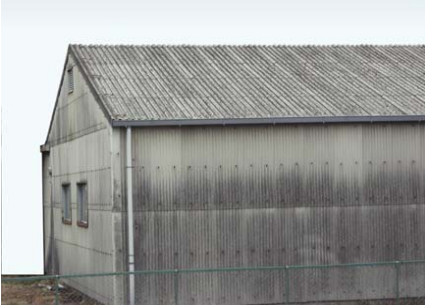 天井、壁、床等の石綿含有成形板、ビニル床タイル外壁、屋根のスレート波板外壁の仕上塗材、下地調整塗材セメント菅、パッキン発じん性著しく高い高い比較的低い大気担当部署大気担当部署大気担当部署電話番号所管地域大阪府環境農林水産部 環境管理室事業所指導課 大気指導グループ環境農林水産部 環境管理室事業所指導課 大気指導グループ06-6210-9581守口市・大東市・柏原市・羽曳野市・門真市・摂津市・高石市・藤井寺市・四條畷市・交野市・島本町大阪府泉州農と緑の総合事務所 環境指導課泉州農と緑の総合事務所 環境指導課072-437-2530和泉市・泉南市・熊取町・田尻町・岬町大阪市環境局環境管理部環境規制課北部環境保全監視グループ06-6313-9550北区・都島区・淀川区・東淀川区・旭区大阪市環境局環境管理部環境規制課東部環境保全監視グループ06-6267-9922中央区・天王寺区・浪速区・東成区・生野区・城東区・鶴見区大阪市環境局環境管理部環境規制課西部環境保全監視グループ06-6576-9247福島区・此花区・西区・港区・大正区・西淀川区大阪市環境局環境管理部環境規制課南東部環境保全監視グループ06-6630-3433阿倍野区・東住吉区・平野区大阪市環境局環境管理部環境規制課南西部環境保全監視グループ06-4301-7248住之江区・住吉区・西成区堺市堺市環境局　環境保全部　環境対策課072-228-7474堺市岸和田市岸和田市市民環境部　環境保全課072-423-9462岸和田市豊中市豊中市環境部　環境指導課06-6858-2103豊中市池田市池田市まちづくり環境部 環境政策課（広域環境保全課）072-754-6647池田市・箕面市・豊能町・能勢町吹田市吹田市環境部　環境保全指導課06-6384-1850吹田市泉大津市泉大津市都市政策部　環境課0725-33-1131泉大津市・忠岡町高槻市高槻市市民生活環境部　環境政策課072-674-7486高槻市貝塚市貝塚市市民生活部　環境衛生課072-433-7186貝塚市枚方市枚方市環境部　環境指導課050-7102-6014枚方市茨木市茨木市産業環境部 環境政策課072-620-1644茨木市八尾市八尾市環境部 環境保全課072-924-3841八尾市泉佐野市泉佐野市生活産業部　環境衛生課072-463-1212泉佐野市富田林市富田林市市民人権部　環境衛生課0721-25-1000富田林市寝屋川市寝屋川市環境部　環境保全課072-824-1021寝屋川市河内長野市河内長野市環境経済部　環境政策課0721-53-1111河内長野市松原市松原市市民生活部　環境予防課072-334-1550松原市東大阪市東大阪市環境部　公害対策課06-4309-3204東大阪市大阪狭山市大阪狭山市市民生活部　生活環境グループ072-366-0011大阪狭山市阪南市　阪南市　市民部　生活環境課072-471-5678阪南市　太子町太子町まちづくり推進部　環境農林課0721-98-5522太子町河南町河南町まち創造部　都市環境課0721-93-2500河南町千早赤阪村千早赤阪村住民課0721-72-0081千早赤阪村